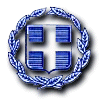              ΕΛΛΗΝΙΚΗ ΔΗΜΟΚΡΑΤΙΑ                                                                        Λαμία: 	              ΥΠΟΥΡΓΕΙΟ ΠΑΙΔΕΙΑΣ,                                                                     Αρ.Πρωτ.:              KAI ΘΡΗΣΚΕΥΜΑΤΩΝ		   -----					                                                 ΠΕΡΙΦEΡΕΙΑΚΗ ΔΙΕΥΘΥΝΣΗ       Α/ΘΜΙΑΣ ΚΑΙ Β/ΘΜΙΑΣ ΕΚΠΑΙΔΕΥΣΗΣ                 ΣΤΕΡΕΑΣ ΕΛΛΑΔΑΣ                           -----ΔΙΕΥΘΥΝΣΗ Α/ΘΜΙΑΣ ΕΚΠ/ΣΗΣ ΦΘΙΩΤΙΔΑΣ                                  -----Διεύθυνση:	Πληροφορίες:       Τηλέφωνο:E-mail:		ΑΠΟΦΑΣΗΘΕΜΑ: “Χορήγηση  μακροχρόνιας αναρρωτικής άδειας σε εκπ/κό λειτουργό μετά από Χ.Ε.”Ο/Η Διευθυντής/ντρια  του………………….., έχοντας υπόψη:Τις διατάξεις των άρθρων 54, 55 και 56 του Y.K., Ν.3528/07 (ΦΕΚ 26A/9.2.07), «Χορήγηση αδειών στους Δημοσίους Υπαλλήλους βάσει του Νέου Υπαλληλικού Κώδικα» όπως αντικαταστάθηκαν και ισχύουν με τα άρθρα 2 & 3 του Ν.4210/13 (ΦΕΚ 254 τ.Α’/21-11-13).Τη με αρ.πρωτ.ΔΙΔΑΔ/Φ69/51/οικ.34813/27-12-2013 εγκύκλιο του Υπουργείου Διοικητικής Μεταρρύθμισης και Ηλεκτρονικής Διακυβέρνησης.Τη με αριθμ.πρωτ. Φ.351.5/43/67822/Δ1/5-5-2014 διευκρινιστική εγκύκλιο του Υ.ΠΑΙ.Θ.Τις διατάξεις των άρθρων 18 & 28 της αρ.πρωτ. Φ.353.1/324/105657/Δ1/8.10.2002 Υπουργικής Απόφασης (ΦΕΚ 1340 τ.Β΄), «Καθορισμός των ειδικότερων καθηκόντων και αρμοδιοτήτων των προϊσταμένων των περιφερειακών υπηρεσιών Πρωτοβάθμιας και Δευτεροβάθμιας Εκπαίδευσης, των διευθυντών και υποδιευθυντών σχολικών μονάδων και των συλλόγων διδασκόντων», όπως τροποποιήθηκε και συμπληρώθηκε με τη με αρ.πρωτ.Φ.353.1/26/153324/Δ1/25-9-2014 Υ.Α (ΦΕΚ 2648/τ.Β’/7-10-2014).Την από ../…/20.. αίτηση τ… εκπ/κού κ. ……………….. για αναρρωτική άδεια και τα επισυναπτόμενα δικαιολογητικά.Α Π Ο Φ Α Σ Ι Ζ Ο Υ Μ ΕΧορηγούμε στ…ν κ. ………………….., κλάδου ΠΕ…., που υπηρετεί στο…..Δ.Σ…….., αναρρωτική άδεια …………………. (…..) ημερών με αποδοχές, από ……………. έως και …………… .                                                                                                                                           Ο ΔΙΕΥΘ/ΝΤΗΣ-ΤΡΙΑ                                                                                                                                      ………………………                                                                                                  ΚΟΙΝΟΠΟΙΗΣΗ                                                                                                     ΔΣ/ΝΓ…… Ενδιαφερόμενη/ο υπάλληλο         Π.Μ. Υπαλλήλου (ΔΠΕ Φθ/δας ή άλλου ΠΥΣΠΕ)   